Titre de la séance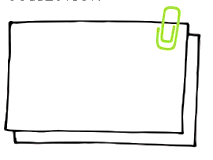 Séance n°   / Objectifs de la séquence : -                               -Durée de la séanceCompétences travaillées dans la séance :-- --organisationdéroulementmatérieloral collectifEtape 1 : annonce de l’objectif d’apprentissage« Aujourd’hui, vous allez apprendre à … »écrit individuelEtape 2 : « Consigne »en binômesEtape 3 : par équipesConclusion de la séance« Qu’avez-vous appris ? »